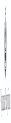 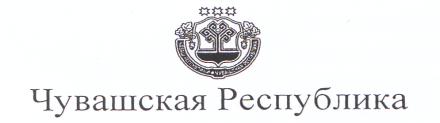 МУНИЦИПАЛЬНОЕ БЮДЖЕТНОЕ ДОШКОЛЬНОЕОБРАЗОВАТЕЛЬНОЕ УЧРЕЖДЕНИЕ«Детский сад № 6 «КОЛОСОК» города Алатыря Чувашской РеспубликиИНН  2122004408 ОГРН  1022101629450  КПП 212201001  БИК  049706001Р/С  40701810500001000047 ОТДЕЛЕНИЕ -  НБ Чувашской Республики г. ЧебоксарыЛ/С  20226БЧ0112 в финансовом отделе администрации города Алатыря429827  Чувашская Республика г. Алатырь проезд Школьный дом 1т-н:  8(83531) 2 80 65       электронный адрес: mbdoukolosok6@yandex.ru                                                                             «УТВЕРЖДЕНО»Заведующий   МБДОУ«Детский сад №6 «Колосок» города Алатыря Чувашской республики _____________ Е.В. Ягина(приказ №_____ от «___»____ 2023 года)Дополнительная общеобразовательная общеразвивающая программа художественной направленности «Веселый карандаш» Возраст обучающихся: 3-7 летНормативный срок освоения программы: 4 г Авторы – составители:Липатова В.А.старший воспитательМБДОУ «Детский сад № 6 «Колосок» города Алатыря Чувашской Республики, Казакова Е.Ввоспитатель МБДОУ «Детский сад № 6 «Колосок» города Алатыря Чувашской Республики, «РАССМОТРЕНО»на заседании педагогического советаМБДОУ «Детский сад №6 «Колосок» города Алатыря Чувашской Республики(протокол № _____от«_____» _____2023г                                                                                                         2023г                                                                      СОДЕРЖАНИЕПояснительная запискаКалендарно – тематическое  планированиеКалендарный учебный график. Содержание работы по развитию художественно- творческого потенциала Методические материалы5.   Работа с семьями воспитанников.     6.  Педагогический мониторинг реализации программыПрограмма составлена с использованием парциальной Программы художественного воспитания, обучения и развития детей 2-7 лет Лыковой И.А «Цветные ладошки».В  настоящее  время  возникает необходимость в новых подходах к преподаванию эстетических искусств, способных решать современные  задачи  творческого  восприятия  и  развития  личности  в  целом.  В  системе эстетического,  творческого  воспитания  подрастающего  поколения  особая  роль  принадлежит изобразительному  искусству.  Умение  видеть  и  понимать  красоту  окружающего  мира, способствует  воспитанию  культуры  чувств,  развитию  художественно-эстетического  вкуса, трудовой  и  творческой  активности,  воспитывает  целеустремленность,  усидчивость,  чувство взаимопомощи,   дает   возможность   творческой   самореализации   личности. Дополнительная общеразвивающая программа направлена на  то,  чтобы  через  искусство  приобщить  детей  к  творчеству.  Дети знакомятся  с  разнообразием  нетрадиционных  способов  рисования,  их  особенностями, многообразием материалов, используемых в рисовании, учатся на основе полученных знаний создавать свои рисунки. Таким образом, развивается творческая личность, способная применять свои знания и умения в различных ситуациях.Нетрадиционный подход к выполнению изображения дает толчок развитию детского интеллекта, подталкивает творческую активность ребенка, учит нестандартно мыслить. Возникают новые идеи,  связанные  с  комбинациями  разных  материалов,  ребенок  начинает экспериментировать, творить. Рисование нетрадиционными способами, увлекательная, завораживающая деятельность. Это огромная возможность для детей думать, пробовать, искать, экспериментировать, а самое главное, самовыражаться.Работа   по    данной    дополнительной    программе    формирует    у обучающихся навыки творческой деятельности, способствует развитию художественно- эстетических качеств личности: способность к абстрактному мышлению, умение объединять разные способы изображения, самостоятельность и творческую активность.Возраст детей, участвующих в реализации дополнительной общеразвивающей  программы «Веселый карандаш»: от 3 до 7 лет. Срок реализации дополнительной общеразвивающей программы «Веселый карандаш» 4 года. Период освоения программы составляет:на 1 год обучения – 9 месяцев с сентября по май месяцы учебного года; на 2 год обучения – 9 месяцев с сентября по май месяцы учебного года; на 3 год обучения – 9 месяцев с сентября по май месяцы учебного года; на 4 год обучения – 9 месяцев с сентября по май месяцы учебного года.Занятия проводятся 2 раза в неделю в каждой возрастной группе, в соответствии с утвержденным графиком, во второй половине дня. Минимальная наполняемость группы на одно занятие – 4 человека, максимальная наполняемость – 12 человек. Форма занятий: совместная деятельность педагога и ребенка в форме кружковой работы. Длительность одного занятия: во второй младшей группе составляет- 15минут; в средней группе - 20 минут; старшей группе - 25 минут, в подготовительной группе- 30 минут.Продолжительность образовательной программы по учебному плану в часах составляет 109 часов 45минут;продолжительность части образовательной программы первого года обучения по учебному плану составляет 18часов 30 мин, второго года обучения – 24 часа 20 минут, третьего – 30 часов 25 мин, четвертого -  36 часов 30 минЦель программы: развитие у детей художественно-творческих способностей средствами нетрадиционного рисования.Задачи:познакомить с различными способами и приемами нетрадиционных техник рисования с использованием различных изобразительных материалов;прививать  интерес  и  любовь  к  изобразительному  искусству,  как  средству  выражения чувств, отношений, приобщения к миру прекрасного;формировать умения и навыки, необходимые для создания творческих работ;развивать художественный вкус, фантазию, изобретательность, пространственное воображение;воспитывать трудолюбие и желание добиваться успеха собственным трудом;воспитывать внимание, аккуратность, целеустремлённость, творческую самореализацию.	                                                  Планируемые результаты освоения программы                                                                                           1.  Календарно- тематическое планированиеКалендарно- тематическое планирование занятий по программедополнительного образования «Веселый карандаш»на первый год   обученияКалендарно - тематическое планирование занятий с дошкольникамипо программедополнительного образования «Веселый карандаш»на второй  год   обученияКалендарно - тематическое планирование занятий с дошкольникамипо программедополнительного образования «Веселый карандаш»на третий год   обучения                                                                    Календарно - тематическое планирование занятий с дошкольникамипо программедополнительного образования «Веселый карандаш»на четвертый год   обучения                                                             2. Календарный учебный график                                  3. Содержание работы по развитию художественно-творческого потенциалаПервый год обученияРисованиеВ рисовании педагог содействует развитию зрительного восприятия, формирует представления о предметах и явлениях окружающего мира, создает условия для их активного познания, обогащения художественного опыта, на основе которого дети:рисуют карандашами, фломастерами, мелками – проводят разные линии (вертикальные, горизонтальные, волнистые, кривые) и замыкают их в формы (округлые и прямоугольные), создавая тем самым выразительные образы (дорожка, солнышко, мячик, яблоко, домик);осваивают навыки рисования кистью – аккуратно смачивают и промывают, набирают краску на ворс, ведут кисть по ворсу, проводят различные линии, создают простейшие орнаменты, рисуют и раскрашивают замкнутые формы, создают выразительные образы (воздушный шарик, колобок, снежинка);отображают свои представления и впечатления об окружающем мире доступными графическими, живописными, декоративными средствами;самостоятельно используют уже освоенные изобразительно-выразительные средства, стремятся к созданию сюжета (птички в в гнездышке, цыплята на лугу);выражают свое эмоциональное состояние, передают отношение к изображаемому; при этом сопровождают движения карандаша или кисти игровыми действиями, ритмичными попевками и словами (например: «Дождик, чаще – кап-кап-кап!», «Бегут ножки по дорожке – топ-топ- топ!»);в самостоятельной художественной деятельности проявляют устойчивый интерес к рассматриванию иллюстраций, рисованию и раскрашиванию.ЛепкаВ лепке педагог показывает детям разнообразие пластических материалов (глина, пластилин, солёное тесто, влажный песок, снег, бумажная масса для папье-маше), знакомит с их свойствами (пластичность, вязкость, вес, объем), расширяет возможности воздействия на материал с помощью рук и различных приспособлений (формочки, стеки), в образовательном процессе и в свободной художественной деятельности создает ситуации, в которых дети:   *осмысленно воспринимают обобщенную форму предметов (шар, куб, цилиндр, диск), используя образные названия (шарик, кубик, валик или столбик, лепешка), выделяют их яркие и наиболее характерные признаки;узнают и самостоятельно лепят базовые формы(шар, цилиндр), а также видоизменяют их по замыслу– преобразовывают в иные формы (шар сплющивают в диск, цилиндр замыкают в кольцо), получая при этом образы знакомых предметов (конфеты, печенье, бублики, баранки);создают оригинальные образы из двух–трех частей, передавая общую форму и условные пропорции, правильно соединяя и аккуратно скрепляя детали (грибок, неваляшка, птенчик в гнёздышке);уверенно, эмоционально, с интересом и увлечением лепят различные фигурки с помощью ладоней (круговое и прямое раскатывание, сплющивание) и пальчиков – отщипывают кусочек, соединяют детали, примазывая их друг к другу; защипывают край; разглаживают фигурку; вытягивают небольшое количество пластического материла для формирования деталей (хвостиков, крылышек, клювиков);синхронизируют работу обеих рук, в результате чего координируется работа глаз и рук (формируется зрительный контроль за движениями рук); учатся соизмерять нажим ладоней на пластическую массу.АппликацияПедагог знакомит детей с бумагой как художественным материалом, создает условия для экспериментального освоения ее свойств (легкая, тонкая, красивая, яркая, «послушная», бывает мягкая и жесткая, белая и цветная), способов изменения в результате различных действий (сминается, складывается, разрывается, разрезается, приклеивается) и на этой основе дети: • создают выразительные образы (цыплята на лугу, цветы в букете, пушистые тучки, жучки на траве, кудрявая овечка) из комков мятой, кусочков и полосок рваной бумаги; • раскладывают и приклеивают готовые формы (наклейки, фантики, силуэты из цветной и фактурной бумаги), создавая при этом выразительные образы, коллективные коллажи и простые сюжетные композиции.Педагогу важно помнить о том, что даже самые простые способы обследования и изображения будут непонятны и неинтересны для детей без опоры на отчетливые, конкретные представления, полученные в индивидуальном опыте. Трехлетний ребенок не может объединить впечатления, получаемые от процессов восприятия и изображения, поскольку он еще не умеет распределять внимание, удерживать в памяти разноплановую информацию, относить ее к одной ситуации, анализировать и применять в своей деятельности. Поэтому педагог, во-первых, учит детей сравнивать предметы и их изображения и, во-вторых, разделяет во времени показ предмета и способ его изображения. Желательно, чтобы каждый ребенок получил возможность взять в руки предмет и самостоятельно обследовать его. Например, для знакомства с формой шара можно дать детям теннисные мячи, яблоки, апельсины. Это можно сделать на прогулке или в свободной деятельности, или утром во время приема детей.Педагог организует детей малыми группами (по три-пять человек), предлагает взять предметы (к примеру, достать мячики из чудесного мешочка, яблоки из корзинки), рассмотреть, покатать в ладошках круговыми движениями. Активное знакомство с предметами, понимание их формы и назначения, точное название помогает детям освоить необходимые способы изображения.Обычно в начале каждой образовательной ситуации педагог демонстрирует уже знакомый детям предмет с самой характерной стороны, называет его, вызывает активный интерес с помощью художественного слова или игровой ситуации и показывает обобщенный способ изображения. Показ и пояснения должны быть четкими, понятными, лаконичными. Если способ детям уже знаком, достаточно напомнить его с помощью объяснения или частичного показа, а также демонстрации детских работ, выполненных данным способом. Педагог ужеможет обратиться к наиболее способным детям с просьбой показать способ другим детям. Тем детям, которые затрудняются в освоении нового материала, педагог оказывает индивидуальную помощь.Второй год обученияРисованиеПедагог поддерживает интерес детей к творческому освоению изобразительных материалов (краски гуашь и акварель, пастель) и художественных инструментов (кисть, карандаш, фломастер, мелок, штампики в технике «принт»); знакомит с новыми способами рисования; предлагает для декоративного оформления рукотворные игрушки из глины, соленого теста, бумаги, картона; воспитывает самостоятельность, инициативность, уверенность, благодаря чему дети:с интересом создают образы и простые сюжеты (по представлению, с натуры и по собственному замыслу), уверенно передают основные признаки изображаемых объектов (структуру, пропорции, цвет); самостоятельно находят композиционное решение с учетом замысла, а также размера и формы листа бумаги; создают геометрические и растительные орнаменты на полосе, квадрате, прямоугольнике, фигурном силуэте; украшают узорами плоскостные и объемные изделия;уверенно и свободно используют освоенные изобразительно-выразительные средства (линия, штрих, мазок, пятно, форма, ритм, симметрия/ асимметрия и др.) для создания сюжетных и орнаментальных композиций с учетом особенностей художественного пространства (форма, размер и цветовое решение фона); увлеченно экспериментируют с художественными материалами и инструментами;обследуют и более точно передают форму объектов через обрисовывающий жест; координируют движения рисующей руки (широкие движения при рисовании на большом пространстве, мелкие – для прорисовывания деталей, ритмичные – для рисования узоров, локальные – в процессе штриховки и возвратные – в процессе тушевки).Декоративное рисование. Продолжать формировать умение создавать декоративные композиции по мотивам дымковских, филимоновских узоров. Использовать дымковские и филимоновские изделия для развития эстетического восприятия прекрасного и в качестве образцов для создания узоров в стиле этих росписей (для росписи могут использоваться вылепленные детьми игрушки и силуэты игрушек, вырезанные из бумаги). Познакомить детей с городецкими изделиями. Учить выделять элементы городецкой росписи (бутоны, купавки, розаны, листья); видеть и называть цвета, используемые в росписи.ЛепкаВ лепке педагог поддерживает у детей интерес к созданию объёмных фигурок, рельефных изображений, простых композиций из глины, пластилина, солёного теста; знакомит с обобщенными способами лепки; обогащает замыслы в процессе восприятия скульптуры, народной игрушки, мелкой пластики, благодаря чему дети:увлеченно экспериментируют с пластическим материалом, расширяя опыт его преобразования и создания различных фигурок и композиций;заинтересованно и целенаправленно обследуют предмет (зрительно и тактильно), выделяют обобщенную форму (шар, куб, цилиндр,  диск, пластина) и выбирают рациональный способ формообразования;понимают взаимосвязь между характером движений руки и получаемой формой (регулируют силу нажима, комбинируют способы, вдавливают для получения полой формы); самостоятельно применяют в лепке освоенные способы (скульптурный, конструктивный,комбинированный, каркасный, рельефный) и приемы (оттягивание, примазывание, защипывание, прищипывание); самостоятельно используют стеку и различные штампики для передачи характерных признаков создаваемого образа; изобретают свои способы лепки; • стремятся к более точному изображению (моделируют форму кончиками пальчиков, сглаживают места соединения частей и всю поверхность изделия, передают фактуру); осваивают разные способы соединения частей в целое.АппликацияПедагог расширяет представление детей о возможностях этого вида деятельности, сочетающего особенности изобразительного и декоративно-прикладного искусства; знакомит с историей и спецификой «бумажного фольклора», знакомит с ножницами как художественным инструментом, увлекает техникой «коллажирование»; развивает способности к цветовосприятию и композиции, в результате чего дети:создают различные композиции: предметные (пирамидка, яблоко, домик), сюжетные (кораблики на реке, рыбки в аквариуме), абстрактные (осеннее настроение, радость), декоративные (полосатый коврик, ваза с цветами) из готовых и/или самостоятельно созданных форм (полосок, кругов, квадратов, треугольников, трапеций, рваных и мятых комочков бумаги, бумажных силуэтов); составляют аппликации из природного материала (осенних листьев простой формы), наклеек, фантиков, билетов, кусочков ткани;начинают пользоваться ножницами как художественным инструментом, соблюдая правила техники безопасности (правильно держать и передавать, резать, вырезывать, убирать на место), осваивают навыки прямолинейного и криволинейного вырезания простейших форм из тонкой бумаги. Созданные детьми рисунки, аппликации и объемные изделия (скульптуры, игрушки, аранжировки, сюжетные композиции) широко используются в игровых, образовательных и бытовых ситуациях как в детском саду, так и в семьях детей. Дети 4–5 лет уже имеют осознанные эстетические предпочтения, могут объяснить, почему они выбрали для рассматривания и изображения тот или иной предмет, чем он понравился, привлек внимание, почему они хотят его изобразить. Они любят наблюдать и умеют сравнивать предметы между собой, владеют навыками тактильного и зрительного обследования различных предметов и материалов (бытовых, природных).Натура начинает играть важную роль в организации изобразительной деятельности детей. В качестве натуры обычно выступают хорошо знакомые детям предметы, имеющие несложную форму и состоящие из 2–5 частей. Наиболее часто используются игрушки (неваляшка, пирамидка, игрушечный домик из кубиков), зайчик, мишка, кукла (деревянные, пластиковые, меховые). Для натуры подбираются также предметы искусства – народные игрушки, скульптуры и бытовые предметы несложной формы (чашка, чайник, ваза, настольная лампа, подсвечник), художественно выполненные, с однотонной окраской и красивым, но несложным оформлением (полоски, штрихи, пятна, горох и др.). Педагог привлекает внимание детей к общему абрису предмета, форме и взаимному размещению частей, учить выделять цвет, основные и дополнительные элементы, чтобы дети смогли более точно передать строение и характерные особенности изображаемого предмета. Соблюдает основной принцип организации восприятия предмета: от целого – к составляющим частям (и характерным признакам) – и опять к целому. Постоянным помощником воспитателя становится художественное слово.Литературные образы обогащают впечатления детей, уточняют представления о воспринимаемых предметах и явлениях, хорошо запоминаются и в нужный момент вспоминаются для характеристики или детализации создаваемого образа.Третий год обучения         РисованиеПедагог углубляет интерес детей к самостоятельному освоению изобразительных материалов, инструментов и художественных техник; поддерживает и поощряет креативность, активность, инициативность и самостоятельность, благодаря чему дети:совершенствуют технику рисования гуашевыми и акварельными красками (свободно смешивают краски, чтобы получить новые цвета и оттенки; уверенно пользуются кистью, рисуют всем ворсом кисти или концом); создают образ с помощью нескольких цветов или оттенков (например, разные оттенки коричневого при изображении ствола дерева, два-три оттенка красного цвета при изображении яблока);осваивают различные приемы рисования простым и цветным карандашом, пастелью, углем, сангиной, цветными мелками; при этом свободно используют разные цвета и оттенки, стараются регулировать темп, амплитуду и силу нажима;передают форму изображаемых объектов, их характерные признаки, пропорции и взаимное размещение частей; понимают, из каких деталей складываются многофигурные композиции, как по-разному выглядит один и тот же объект с разных сторон, каким образом учитываются особенности художественного пространства (форма, величина, фактура фона);передают несложные движения, изменяя статичное положение тела или его частей; при создании сюжета отображают несложные смысловые связи между объектами, стараются показать пространственные взаимоотношения между ними (рядом, сбоку, вверху, внизу), используя для ориентира линию горизонта.Декоративное рисование. Продолжать знакомить детей с изделиями народных промыслов, закреплять и углублять знания о дымковской и филимоновской игрушках и их росписи; предлагать создавать изображения по мотивам народной декоративной росписи, знакомить с ее цветовым строем и элементами композиции, добиваться большего разнообразия используемых элементов. Продолжать знакомить с городецкой росписью, ее цветовым решением, спецификой создания декоративных цветов (как правило, не чистых тонов, а оттенков), учить использовать для украшения оживки. Познакомить с росписью Полхов-Майдана. Включать городецкую и полхов-майданскую роспись в творческую работу детей, помогать осваивать специфику этих видов росписи. Знакомить с региональным (местным) декоративным искусством. Учить составлять узоры по мотивам городецкой, полхов-майданской, гжельской росписи: знакомить с характерными элементами (бутоны, цветы, листья, травка, усики, завитки, оживки). Учить создавать узоры на листах в форме народного изделия (поднос, солонка, чашка, розетка и др.). Для развития творчества в декоративной деятельности использовать декоративные ткани. Предоставлять детям бумагу в форме одежды и головных уборов (кокошник, платок, свитер и др.), предметов быта (салфетка, полотенце). Учить ритмично располагать узор. Предлагать расписывать бумажные силуэты и объемные фигуры.   ЛепкаВ лепке педагог обращает внимание детей на связь между художественным материалом, пластической формой и адекватным способом лепки, совершенствует изобразительную технику, в результате чего дети:осмысленно и точно передают форму изображаемых объектов (бытовых предметов, игрушек, животных, людей, сказочных героев, транспортных средств, зданий, растений), их характерные признаки, пропорции и взаимное размещение частей, движение отдельных персонажей и взаимодействия в сюжете;продолжают осваивать и творчески комбинировать различные способы лепки: скульптурный, конструктивный, комбинированный, рельефный, каркасный, модульный и др.;самостоятельно выбирают приемы оформления и декорирования вылепленного изделия: рельефные налепы, прорезание или процарапывание стекой, отпечатки, кистевая роспись по мотивам народного декоративно-прикладного искусства или по собственному замыслу.АппликацияВ аппликации педагог продолжает знакомить детей с искусством силуэта и «бумажным фольклором» (старинным искусством вырезывания изделий из бумаги) для обогащения художественной техники, чтобы дети:творчески выполняли плоскостную и рельефную аппликацию из различных материалов (бумага, ткань, осенние листья, цветочные лепестки, соломка);активно и с интересом осваивали новые способы вырезания: симметричное, парносимметричное, предметное, силуэтное – по нарисованному или воображаемому контуру; накладная аппликация для получения многоцветных образов, несложный прорезной декор (круги, полукруги, ромбы, ёлочки) для изготовления ажурных изделий (цветы, снежинки, салфетки, занавески, одежда для кукол);свободно создавали орнаментальные аппликации (панно, фризы, коллажи) в сотворчестве с педагогом, родителями и другими детьми.Созданные детьми изделия (рисунки, аппликации, панно, коллажи, витражи, скульптуры) широко используются для оформления интерьера и обогащения предметно-пространственной среды, а также в образовательной работе (рукотворные книги, альбомы, игры, игрушки). В старшей группе основное внимание уделяется развитию самостоятельного творчества. Поэтому воспитатель предоставляет детям больше свободы в выборе темы, художественного материала и способов создания образа.Но творческая работа воображения основывается на богатстве жизненного и культурного опыта человека, поэтому центральным остается вопрос развития восприятия. Дети целенаправленно обследуют предметы, экспериментируют с их признаками и свойствами, играют (если это игрушки или художественно-дидактические игры), оформляют интерьер, составляют миниколлекции и т.д. В качестве натуры воспитатель подбирает предметы с наиболее характерными видовыми признаками и проектирует содержание изобразительной деятельности таким образом, чтобы в течение одной-двух недель дети могли одну и ту же тему разработать в разных видах художественного творчества, в т.ч. конструирования, дизайна, театра.У детей старшего дошкольного возраста повышается критическое отношение к своей деятельности и ее результатам. Важно помочь каждому ребенку испытать чувство удовольствия, удивления, радости («Как красиво!»), гордости своим достижением («Я могу! У меня получилось»). При этом педагог учитывает индивидуальные интересы и способности детей, не забывая о такте и чувстве меры. Способным и умелым детям ставит задачи повышенной сложности, более критично относится к качеству исполнения и оригинальности замысла. При этом помнит о том, что постоянная критика и повышенное захваливание – серьезные барьеры для развития творчества и адекватной самооценки ребенка. Педагог постепенно формирует у детей представление о роли искусства в жизни человека и общества, а также о специфике художественных образов. Дети пяти-шести лет способны понять, что искусство – это не просто изображение реального мира, а отражение индивидуального видения этого мира и выражение своего эмоционально-ценностного отношения к нему. Искусство «говорит», «общается» со зрителями на особом «языке»: живопись с помощью цветовых пятен, графика посредством линий, скульптура с помощью объемных форм и т.д.Четвертый год обученияРисованияПедагог углубляет интерес детей к самостоятельному освоению изобразительных материалов, инструментов и художественных техник; поддерживает уверенность, инициативность, творческие замыслы, благодаря чему дети:мотивированно, осмысленно, творчески совершенствуют технику рисования красками (гуашевыми и акварельными), карандашами (простым и цветными, многоцветными), фломастерами, гелевыми ручками, восковыми и пастельными мелками, углем, сангиной, соусом; свободно комбинируют изобразительные материалы (уголь и гуашь, акварель и восковой мелок); делать эскиз; уверенно регулируют темп, амплитуду и силу нажима;создают различные композиции с учетом особенностей листа бумаги или иной поверхности (форма, величина, цвет и фактура фона); делят лист бумаги линей горизонта на равные и неравные части; выстраивают два-три плана (передний, задний); пытаются передавать глубину пространства (размещать более близкие и далекие предметы, не обязательно изменяя их размеры).Сюжетное рисование. Продолжать учить детей размещать изображения на листе в соответствии с их реальным расположением (ближе или дальше от рисующего; ближе к нижнему краю листа — передний план или дальше от него — задний план); передавать различия в величине изображаемых предметов (дерево высокое, цветок ниже дерева; воробышек маленький, ворона большая и т. п.). Формировать умение строить композицию рисунка; передавать движения людей и животных, растений, склоняющихся от ветра. Продолжать формировать умение передавать в рисунках как сюжеты народных сказок, так и авторских произведений (стихотворений, сказок, рассказов); проявлять самостоятельность в выборе темы, композиционного и цветового решения.Декоративное рисование. Продолжать развивать декоративное творчество детей; умение создавать узоры по мотивам народных росписей, уже знакомых детям и новых (городецкая, гжельская, хохломская, жостовская, мезенская роспись и др.). Учить детей выделять и передавать цветовую гамму народного декоративного искусства определенного вида. Закреплять умение создавать композиции на листах бумаги разной формы, силуэтах предметов и игрушек; расписывать вылепленные детьми игрушки. Закреплять умение при составлении декоративной композиции на основе того или иного вида народного искусства использовать xapaктерные для него элементы узора и цветовую гамму.ЛепкаПедагог продолжает обращает внимание детей на гармоничную связь между пластической формой и рациональным способом лепки, совершенствует изобразительную технику, в результате чего дети:анализируют и более точно передают форму изображаемых объектов (предметов, животных, людей, транспортных средств, архитектурных сооружений, сказочных героев), их характерные признаки, пропорции и взаимное размещение частей, движение отдельных персонажей и взаимодействие в сюжете;творчески создают динамичные выразительные образы и коллективные сюжетные композиции, самостоятельно выбирают тему (зоопарк, игрушки, сервиз, натюрморт), материал (глина, пластилин, солёное тесто), способы лепки (скульптурный, комбинированный, конструктивный, модульный, каркасный, рельефный, папье-маше), изобразительно-выразительные средства;самостоятельно выбирают приемы декорирования лепного образа (рельефные налепы, прорезание или процарапывание стекой, кистевая роспись по собственному замыслу или по мотивам народного декоративно-прикладного искусства).АппликацияВ аппликации педагог продолжает знакомить детей с искусством силуэта и «бумажным фольклором», содействует освоению ножниц как подлинно художественного инструмента, в результате чего дети:создают художественные произведения, имеющие художественную ценность и прикладную значимость (коллажи, панно, фризы, афиши, стенные газеты, иллюстрации, открытки, пригласительные билеты, закладки), действуя индивидуально или в сотворчестве с другими людьми (детьми и взрослыми);продолжают осваивать новые способы криволинейного вырезания: симметричное, парносимметричное, ленточное, силуэтное (по нарисованному или воображаемому контуру), накладная аппликация для получения многоцветных образов, прорезной декор для изготовления ажурных изделий (снежинка, вазон, салфетка, штора, одежда для кукол, маски и декорации для театральных постановок);свободно комбинируют освоенные способы, сочетают технику аппликации с различными приемами декоративного рисования, художественного конструирования, детского дизайна. Все созданные детьми изделия широко используются для обогащения игровой и предметно-пространственной среды детского сада. Педагог выявляет и поддерживает индивидуальные интересы детей в художественной деятельности на всех уровнях ее освоения (восприятие, исполнительство, творчество); консультирует родителей в вопросах приобщения детей к искусству (книжной графике, фотографии, живописи, скульптуре, архитектуре, дизайну, декоративно-прикладному); организует экскурсии в художественный музей и на арт-выставки.                                                                                          4. Методические материалыОбеспеченность учебно-методическими материалами.  Программа составлена с использованием парциальной Программы художественного воспитания, обучения и развития детей 2-7 лет Лыковой И.А «Цветные ладошки». – М.: ИД «Цветной мир», 2016г.Лыкова И.А. Изобразительная деятельность в детском саду. Младшая группа.- М.:ИД «Цветной мир», 2019г. Лыкова И.А. Изобразительная деятельность в детском саду. Средняя группа.- М.:ИД «Цветной мир», 2019г. Лыкова И.А. Изобразительная деятельность в детском саду. Старшая группа.- М.:ИД «Цветной мир», 2019г.«Цветной мир», 2019г.Лыкова И.А. Изобразительная деятельность в детском саду. Подготовительная к школе группа.- М.:ИД «Цветной мир», 2019г. Швайко Г. С. Занятия по изобразительной деятельности в детском саду.- Москва. 2003. Никитина А.В. Нетрадиционные техники рисования в детском саду. Планирование, конспекты занятий: Пособие для воспитателей и заинтересованных родителей. СПб.: КАРО, 2010.Лыкова И.А.  Соленое тесто в ДОУ, начальной школе и семье. М.: Издательский дом «Цветной мир», 2014. Куцакова Л.В. Конструирование и художественный труд в ДОУ. М.:" Сфера", 2016.Каринский Г.Д. «Волшебные краски года» М.: Просвещение, 2000г.Соломенникова О.А. Радость творчества. Развитие художественного творчества детей 5-7 лет. Москва, 2001Давыдова Г.Н. Нетрадиционные техники рисования Часть 2. М.: Издательство «Скрипторий 2003», 2013. 78с.Доронова Т.Н. Изобразительная деятельность и эстетическое развитие дошкольников: методическое пособие для воспитателей дошкольных образовательных учреждений. М. Просвещение, 2006. 192сЭлектронные ресурсы: Лебедева Е.Н. Использование нетрадиционных техник [Электронный ресурс]: http://www.pedlib.ru/Books/6/0297/6_0297-32.shtmlМатериально-техническое обеспечение образовательного процесса.                                                           5.   Работа с семьями воспитанников.Важнейшим условием обеспечения целостного развития личности ребенка является развитие конструктивного взаимодействия с семьей, создание единого образовательного пространства, в котором все участники образовательного процесса (дети, родители, педагоги) плодотворно взаимодействуют друг с другом.Целью работы с семьями воспитанников является поддержка стремления родителей развивать художественную деятельность детей в детском саду и дома;Задачи: привлекать родителей к активным формам совместной с детьми деятельности способствующим возникновению творческого вдохновения;Основные направления и формы взаимодействия ДОУ с семьями детейВзаимное информирование основанное на взаимодоверии и взаимопонимании: индивидуальные и коллективные беседы, консультации, анкеты, неформальные встречи, опросы, интернет – сайты, дневники, фотоальбомы, разнообразные буклеты и др.Совместная деятельность детей, родителей и педагогов ДОУ образовательные проекты, мастер-классы, прогулки, экскурсии, совместные занятия, создание коллекций и мини-музеев, тематические беседы, театральные представления, Дни открытых дверей, тематические гостиные, совместные чаепития, творческие выставки, и др.Непрерывное образование и самообразование взрослых: консультации, родительские собрания, тематические конференции, вебинары, семинары, круглые столы, семейные гостиные, тематические встречи; мастер – классы,обмен опытом, тренинги профессионального и личностного роста, тематические выставки, фотогазеты, выставки творчества и др.                                                  6.  Педагогический мониторинг реализации программыАнализ результативности программы проводится по методикеТ.С. Комаровой «Диагностика изобразительной деятельности дошкольников»Такая оценка может проводиться в ходе непосредственной работы с детьми. Это необходимо для выявления уровня художественного развития детей через нетрадиционные техники. Выявить творческие способности детей и возможность осмысливать, модифицировать и трансформировать имеющийся опыт.Формы и методы диагностики:Обследование детей происходит в форме диагностического задания и строится на основе коммуникативного подхода к развитию художественной деятельности через нетрадиционные техники. Задание на дорисовывание шести кругов, состоит в следующем: альбомный лист бумаги с нарисованными на нем в 2 ряда ( по 3 круга в каждом ряду) кругами одинаковой величины. Детям предлагается рассмотреть нарисованные круги, подумать, что это могут быть за предметы, дорисовать и раскрасить их, чтобы получилось красиво."ПРОДУКТИВНОСТЬ"- количество кругов, оформленных ребенком в образы, составляет выставляемый балл. Так, если в образы оформлялись все 6 кругов, то выставляется 6 баллов, если 5 кругов, то 5 баллов и т.п."ОРИГИНАЛЬНОСТЬ"- оцениваются по 3- балльной системе.Оценка 3- высокий уровень, ставится тем детям, которые наделяли предмет оригинальным образным содержанием преимущественно без повторения одного (яблоко ( желтое, красное, зеленое),мордочки зверюшек (заяц, мишка и т.п.)) или близкого образа.Оценка 2- средний уровень ставится тем детям, которые наделяли образным значением все или почти все круги, но допускали почти буквальное повторение ( например, мордочка) или оформляли круги очень простыми, часто встречающимися в жизни предметами ( шарик, мяч, яблоко и т.п.).Оценка 1-низкий уровень ставится тем, кто не смог наделить образным решением все круги, задание выполнил не до конца и небрежно.  "АККУРАТНОСТЬ"- оцениваются по 3- балльной системе. Оценка 3- высокий уровень, 2- средний уровень, 1- низкий уровень.Несмотря на видимую простоту, данная методика является весьма показательной. Обработка и анализ полученных результатов позволяют обнаружить различия в уровне развития творчества детей. При подсчете количества оригинальных изображений по группе учитывается не только индивидуальность образного решения, но вариативность воплощения изображений разными детьми.Формы подведения итогов реализации программыПрограмма предполагает следующие формы подведения итогов:Выставка детских работ в ДОУ;Участие в различных городских творческих конкурсах;Помощь в оформлении музыкального зала к утренникамгодобученияЗадачаПланируемый результат освоениязадач1Вызвать интерес к различным изобразительным техникам (отпечатком руки, пальцев;  кляксография)Дети могут различать способы нетрадиционного рисования1Создавать		на	занятиях	атмосферу              радости детского	творчества	в сотрудничестве.Способны	от	рисования  -   подражания к самостоятельномутворчеству1Расширять представления омногообразии нетрадиционныхтехник изображения( отпечатки листьев, пуантилизм)Имеют     представления о многообразии нетрадиционных техник изображения.2Обучать приемам нетрадиционных техник рисования и способам изображения с использованием различных материалов( граттаж, набрызг)Знают и называют приемы нетрадиционных			техник рисования	и	способы изображения с использованиемразличных материалов.2Создавать условия для свободного, самостоятельного, разнопланового экспериментирования с  художественными материалами,                инструментами, изобразительными техниками (отпечаток пальцев, набрызг)Способны самостоятельно сделать выбор художественных  образов, сюжетов композиций, а также материалов, инструментов, способов и приёмов для реализации замысла.3Развивать способности длясвободного экспериментирования с нетрадиционными художественными материалами и инструментами (пуантилизм, эмбу)Умеют свободно экспериментировать с художественными и нетрадиционными материалами и инструментами.3Развивать творческое воображение, фантазию (кляксография и аппликация, монотипия)Дети не боятся импровизировать, придумать своё, не повторяют за педагогом и или друг за другом, а стремятся к самостоятельному творчеству.4Формировать представления о художественных ремёслах. Развитие художественных навыков.Могут различать живопись,графику, народное и декоративно - прикладное искусство. Умеют выстраивать композицию,самостоятельно подбирать цвет и колорит своего рисунка.МЕСЯЦТЕМА ЗАНЯТИЯПРОГРАММНОЕ СОДЕРЖАНИЕЧАСЫСентябрьВместе	лучшерисовать!Знакомство с педагогом, инструментами, правила поведения в изостудии.   Диагностическое задание.0.15СентябрьОсенние	волшебные цветочкиПознакомить с техникой печатания листьями. Развивать цветовосприятие. Учить смешивать краски прямо на листьях или тампоном при печати.0.30СентябрьПутешествие по цветуПознакомить с чудесным свойством цвета, преображать  окружающий мир, с помощью цвета.  0.30СентябрьВолшебство природы(рисование+ аппликация)Развивать чувство прекрасного, умение передавать впечатления полученные раннее. Воспитывать самостоятельность в создании образа.0.30СентябрьВеселые ладошкиРазвивать творческое воображение, внимание, мелкую моторику и координацию и координацию движений. Развивать	восприятие,	вызвать   эмоциональный отклик на необычный способ рисования.  0.30ОктябрьЛебедь(рисование ладошками)Показать возможность получения изображения с помощью отпечатков ладошек в виде силуэта птиц.0.30ОктябрьКак	прекрасен	этот мир (рисование+ аппликация)Развивать воображение, творчество, учить передавать образ природы в рисунках, использовать различные   способы0.30ОктябрьЖар- птица (экспериментирование с материалами)Совершенствовать	умения	и	навыки	в экспериментировании с материалами, необходимыми в работе в нетрадиционных техниках. Познакомить с  птицами.0.30ОктябрьЁжики на опушке (тычок жесткой полусухой кистью)Закрепить умение пользоваться техниками «тычок жесткой полусухой кистью». Учить дополнять изображение подходящими деталями, в том числе сухими листьями. Развивать чувство композиции.0.30   Ноябрь  «Портрет мамы»(рисование)Продолжать знакомить детей с жанром портрета. Закреплять умение изображать лицо человека, пользуясь различными приемами рисования сангиной, графически выразительными средствами. Развивать  чувство композиции.0.30   Ноябрь Зимняя сказка (рисование пальцами, печать потрафарету)Упражнять в печати по трафарету. Закреплять умение рисовать деревья сангиной, рисовать пальчиками. Развивать чувство композиции.0.30   Ноябрь Снегири на ветке (метод  тычка)Формировать у детей обобщенное представление о  птицах. Пробуждать интерес детей к известным птицам. Расширять знания о перелетных   птицах. Учить рисовать снегирей, используя метод  тычка.    0.30   Ноябрь Волшебный	чудо-лес(рисование+ аппликация)Вызвать интерес к сказочному образу, развивать воображение. Учить наклеивать персонажей    вырезанных из журналов.0.30ДекабрьЧто за чудо эти сказки (кляксография)Продолжать учить использовать выразительные средства графики (пятно, штрих, линия). Учить продумывать расположение рисунка на лице.Закреплять умение пользоваться такими материалами как гуашь.0.30ДекабрьЗайчонок (рисование+аппликация)Учить создавать выразительный образ не только с помощью красок и кисти, но и с помощью аппликации.0.30ДекабрьВолшебная синичкаСовершенствовать умение делать отпечатки и дорисовывать их до определенного образа. Развивать воображение и творчество.0.30Мой	маленький добрый друг (техника тычка)Познакомить с техникой рисования тычком полусухой жесткой кистью. Учить имитировать шерсть животного, используя создаваемую тычком фактуру как средство выразительности0,30СнежинкаСовершенствовать умения детей в различныхизобразительных техник. Развивать чувство композиции и ритма.0.15ЯнварьНовогодняя елочкаУчить создавать выразительный образ не только с помощью красок и кисти, но и с помощью    аппликации.0.30ЯнварьВеселые	снежные  на зимних  деревьях Учить изображать снежные деревья, строение дерева. Развивать эстетическое восприятие, любовь к природе, желание передавать ее  красоту.0.30ЯнварьЦветные	чудо ладошкиСовершенствовать умение делать отпечатки ладони и дорисовывать их до определенного образа. Закреплять умение продумывать расположение рисунка на листе. Развиватьвоображение и творчество.0.30ЯнварьСнежная семьяУчить рисовать снеговиков разных размеров, закрепить приемы изображения круглых форм в различных сочетаниях, совершенствовать технику рисования тычком0.15ФевральЯ	в	волшебном          лесуРазвивать	самостоятельность,	активность	в    поисках способов изображения сказочного образа.0.30Морозные сказочные узорыРазвивать зрительное восприятие и творческое    воображение.0.15Красивые петушки для маленьких детейВызвать у детей желание передать в рисунке свои впечатления с помощью доступных средств выразительности. Совершенствовать умениеделать отпечатки ладони и дорисовывать их до                                                                        определённого образа (петушок).0.30Волшебная	чудо морская рыбкаПродолжать учить детей использовать в работах нетрадиционный метод рисования - набрызг. Использовать краски, карандаши, фломастеры.    Развивать воображение, чувство композиции.0.15Весёлый барашекЗакрепить с детьми умение рисовать тычком по контуру,	развивать	творческие способности,  умение дополнять рисунок мелкими деталями.0.30МартЗвёздное небо и его чудесаУчить создавать образ звёздного неба, используя                                                      смешения красок, набрызг и печать по трафарету.Упражнять в рисовании с помощью данных  техник.0.30МартМоя сказкаУчить оформлять   обложку сказок,   закреплять  графические навыки и умения.0.30МартСказкаЗакреплять	умение	продумывать	содержание   рисунка, показывать цветом «характер» планеты  (подобрать нужные цвета и оттенки). Способ      рисования - мятой бумагой.0.30МартКолобок из сказкиЗакреплять умение рисовать округлые предметы красками и аккуратно закрашивать их, - побуждать эмоционально откликаться на сказку, - воспитывать доброту.0.15МартНаша улицаРазвивать наблюдательность, художественный вкус, умение находить средства выразительности 0,30АпрельЦветы веснойПреобразовывать	геометрические	фигуры 	в различные	предметы,	-развивать	умение составлять несложную композицию, воспитыватьжелание порадовать подарком маму.0.30АпрельВолшебный дождикПознакомить с техникой рисования свечой (волшебный дождик),-аккуратно закрашивать лист жидкой краской.-развивать творческое воображение,-воспитывать интерес к рисованию.0.30АпрельСосульки веснойУчить рисовать разные по длине и толщине сосульки, -передавать капель ритмичными мазками, -закреплять умение анализировать,-развивать речь и мышление, воспитывать позитивное отношение к окружающему миру.0.30АпрельВоздушные цветные шарикиРазвивать	воображение,	творчество, учить передавать образ природы рисунках, использовать различные способы.0.30МайМой	сказочный цветочекЗакреплять умение рисовать цветок способом "примакивания", -проводить кистью линии в различных сочетаниях, -развивать чувство цвета, -воспитывать любовь к природе.0.30МайЛетнее небо и его красотыПродолжать знакомить детей со свойствами акварели (прозрачные, любят воду), техникой рисования «по-мокрому», знакомить с новыми оттенками, развивать творческое воображение, воспитывать интерес и положительное отношение к рисованию.0.30МайВеселая гусеничкаУчить рисовать простейшие фигурки, состоящие из многих отпечатков пальчиков, пользоваться всей разноцветной  гаммой краской.0,30МайМячики	для неваляшек летом(диагностическое упражнение)Закреплять рисование округлых форм слитным движением кисти. Продолжать учить правильно, держать кисть, по окончании работы промывать кисть в воде и сушить её о салфетку. Закреплять знание основных цветов0.30ИТОГО18,30МесяцТема занятияПрограммное содержаниечасыСентябрьЛетняя радуга (рисование экспериментирование)Учить детей видеть и понимать прекрасное в жизни; радоваться красоте природы; познакомить с основами цветоведения, развивать чувство цвета, воспитывать эстетическое отношение к природе.0.40СентябрьОсенний букет(рисование с  натуры)Закрепление навыков составления натюрморта, знакомство с новой техникой рисования – акварельными карандашами, формировать  композиционные умения.0.40СентябрьГрибное лукошко( тестопластика)Учить создавать объемные композиции из соленого теста, совершенствовать изобразительную технику, развивать композиционные умения.0.40СентябрьЛес,	точно	терем  расписной. (рисование	и  аппликация, коллаж)Самостоятельный поиск оригинальных способов создания кроны дерева и (обрывная и накладная аппликация, раздвижение, прорезной декор) и составление многоярусной композиции.0.40Сентябрь Нарядный мухоморпродолжать знакомить с нетрадиционной изобразительной техникой рисования пальчиками. Учить наносить ритмично точки в заданный контур. Воспитывать  интерес к природе. Развивать мелкую моторику. 0,40ОктябрьДеревья смотрят в озеро (рисование в  технике «по- сырому»)Ознакомление	детей	с	техникой	рисования  двойных изображений, акварельными красками.0.40ОктябрьКолыбелька(лепка миниатюр в спичечном коробке)Учить детей создавать оригинальные композиции в спичечных коробках – лепить младенцев в колыбельках, развивать воображение, мелкую  моторику.0.40ОктябрьДруг детства (рисование	с натуры)Продолжать учить рисовать игрушки с натуры, познакомить с эскизом как этапом планирования                                                         работы, передавать цвет и фактуру любыми    материалами по выбору.0.40ОктябрьВеселые портреты(аппликация)Учить детей составлять портрет из отдельных                                                                       частей (овал - лицо, полоски или комки бумаги – прическа), развивать цветовое восприятие.0.40НоябрьВеселые кляксы( кляксография)Развивать	образное	мышление,	восприятие, воображение, фантазию.0.40НоябрьЖивая капля(рисование мыльными пузырями)Развивать воображение, фантазию на основе ознакомления с нетрадиционными методами образования. Учить выдувать гуашь на лист бумаги с помощью трубочки для сока.0.40НоябрьЦарство ЗимушкиФормировать умения различать близкие цвета, холодные оттенки; использовать холодные тона в изобразительной деятельности.0.40НоябрьВ гостях у бабушки(оттиск картофелем)Учить детей различать по внешнему виду. Формировать способность к общению. Развивать умения детей отгадывать загадки. Воспитывать любовь к народному творчеству.0.40ДекабрьЗимнее	чудо- снежинкаПродолжать учить использовать в работе нетрадиционную технику- рисования ватными палочками. Развивать мелкую моторику рук, внимание, мышление. Воспитывать интерес к изучению природы.0.40ДекабрьСнег идет( рисование пеной для бритья)Развивать умение рисовать пеной для бритья.                                                    Воспитывать доброе отношение к природе.0.40Декабрь  Новогодние маски (Моделирование, аппликация)Учить детей оформлять кокошник в традициях    русской народной одежды, используя ткань, ленты,  бросовый	материал,	воспитывать                                             самостоятельность и инициативность.0.40ДекабрьНовогодняя елочкаУчить создавать выразительный образ не только с помощью	красок   и   кисти,   но   и	с помощью                                               аппликации.0.40ЯнварьМорозные узор (черно-белый граттаж)Познакомить с техникой черно – белого граттажа, учить рисовать морозные узоры в стилистике кружевоплетения (точка, круг, лепесток, сетка, цветок и т.д.).0.40ЯнварьИстория русского народного костюма.Знакомить детей с историей и особенностями русского народного костюма, расширять знания о русской        народной        культуре,        развиватьэстетический   вкус,   формировать   нравственные качества.0.40ЯнварьГжельская посуда (Моделирование в  технике «папье-маше» с последующей  росписью)Научить изготавливать предметы посуды в технике «папье-маше»,	закреплять	умение	украшать    готовые изделия гжельскими узорами.1Февраль  Зимнее настроение(аппликация, коллаж)Учить	детей,	используя	бросовый	материал, создавать коллаж, развивать воображение, чувство композиции.0.40ФевральДремлет	лес	под сказку снаУчить создавать образ зимнего леса, самостоятельно выбирать оригинальные способы рисования заснеженных крон деревьев, совершенствовать технику рисования концом кисти.0.40Февраль     Морские котики( лепка из глины)Совершенствовать технику скульптурной лепки, вызвать интерес к изображению морского котика   пластическими	 средствами,	развивать	чувство  формы, пропорций, мелкую моторику.0.40МартПутешествие	в царство Солнечного короляФормировать умения различать близкие цвета, теплые оттенки; использовать теплые тона в изобразительной деятельности.0.40МартСалфетка для мамы( вышивание)Формировать творческое мышление, устойчивый интерес к художественной деятельности. Воспитывать трудолюбие и желание добиваться успеха собственным трудом.1МартЯ	рисую	море	- голубые дали(рисование по  мокрому)Вызвать	интерес	к	созданию	образа	моря  различными	нетрадиционными		техниками, развивать	воображение,	чувство	ритма,                                                                       композиции.0.40МартМорские	коньки играют в прятки(Аппликация, бумажная пластика)Совершенствовать технику силуэтной аппликации, учить детей самостоятельно выбирать художественные материалы и средства образной  выразительности для раскрытия темы, развивать чувство формы и композиции.1МартВолшебная синичкаСовершенствовать умение раскрашивать и дорисовывать до определенного образа. Развивать    воображение и творчество.0.40АпрельБерезка(рисование	мятой бумагой)Учить рисовать нетрадиционным способом - мятой бумагой. Развивать мелкую моторику. Воспитывать аккуратность.0.40АпрельЕжикПродолжать	знакомить	с	нетрадиционным    способом рисования.Создавать	у	детей	радостное	настроение	и  удовлетворение от общения с красками.0.40АпрельКактусы зацвели( рисование пипеткой)Познакомить	с	методом	рисования -	пипеткой.Учить	набирать	краску	в	пипетку,	наносить                                                                                                                                                                  рисунок, развивать самостоятельность.0.40МайМой	сказочный цветочекЗакреплять умение рисовать цветок способом "примакивания", - проводить кистью линии в различных сочетаниях, -развивать чувство цвета,-воспитывать любовь к природе.0.40МайЦветущая ветка сакуры(лепка рельефная)Совершенствовать	технику	рельефной	лепки,формировать	навыки	сотрудничества	и сотворчества0.40МайПревращения камешков(рисование	на камешках по замыслу)Учить создавать художественные образы на основе природных форм, освоение разных приемов рисования на камешках различной формы.0.40МайМои желанияДать	возможность	детям	выбрать	материалы,   инструменты для осуществления своего  замысла, инициировать	самостоятельный	поиск	средств                                                                                                                                           изображения.0,40МайИТОГО24,20МесяцТема занятияПрограммное содержаниечасыСентябрьУлетает наше летоСоздание условий для отражения в рисунке летних впечатлений (самостоятельность, оригинальность, адекватные изобразительно - выразительные средства). Знакомство с декоративными оформительскими техниками  (мозаикой) для создания многоцветнойгармоничной композиции.0.50СентябрьЧудесная мозаикаОтражение в рисунке своих впечатлений о любимых забавах и развлечениях; самостоятельный поиск изобразительно - выразительных средств.1,15СентябрьВетка рябиныУчить детей передавать характерные                      особенности натуры: форму частей, строение веток и листьев, их цвет и оттенки. Закреплять умение красиво располагать ветки на листе бумаги.0.50СентябрьБукет осенних     листьевУпражнять в рисовании карандашом и гуашью. Учить сопоставлять рисунок с натурой, добиваться большей точности в изображении.0.50ОктябрьЛес, точно терем расписнойСамостоятельный поиск оригинальных способов создания кроны дерева (обрывная и накладная аппликация,	раздвижение, прорезной декор) и составление многоярусной композиции0.50ОктябрьДеревья смотрят в озероОзнакомление	детей с новой	техникой рисования двойных (зеркально симметричных) изображений	акварельными	красками (монотипия, отпечатки.)0,50ОктябрьЛетят	перелѐтныептицы	(по	мотивамсказки М.Гаршина)Создание	сюжетов по мотивам	сказки, комбинирование	изобразительных техник,отражение	смысловых	связей	и пространственных  взаимоотношений.1,15ОктябрьОсенние дарыЗакрепить	знания	о	жанре	живописи- натюрморте.	Учить	детей рассматривать  натуру, сравнивая длину, ширину, цвет, форму предметов. Учить делать подготовительный набросок, т.е. строить рисунок, намечая основные контурные очертания простым                           карандашом; затем закрашивать акварельными     красками.0,50НоябрьТакие разные зонтикиРисование узоров на полукруге; осмысление связи	между	орнаментом	и формойукрашаемого изделия.0.50НоябрьМы едем, едем, едем в далёкие краяОтображение в рисунке впечатлений о поездках - рисование несложных сюжетов и пейзажей (по выбору) как вид за окном во время путешествия.0.50НоябрьПо горам, по доламОтражение в рисунке своих представлений о природных ландшафтах (сюжет на фоне горного пейзажа).0.50НоябрьРазговорчивый родникОзнакомление	с	изобразительными возможностями нового художественного материала - пастели. Освоение приёмов работы острым краем (штриховка) и плашмя (тушевка).0.50ДекабрьМорозные узорыРисование	морозных	узоров	в	стилистике  кружевоплетения (точка, круг, завиток, листок, лепесток, трилистник, волнистая линия, прямая линия с узелками, сетка, цветок, петля и пр.).0.50ДекабрьДремлет лес под сказку сна (рисование пеной	для                                                бритья)Создание образа зимнего леса по замыслу, самостоятельный выбор оригинальных способов рисования заснеженных крон  деревьев.0.50ДекабрьГжельская сказкаЗакреплять знания детей о холодной гамме оттенков гжельской росписи; учить получать разные оттенки. Учить создавать декоративную композицию, используя только белый и синий цвета. Продолжать знакомить с приёмами рисования элементов росписи.1,15ДекабрьСказочная птицаУчить создавать в рисунке образ сказочной птицы, рисуя необычные элементы на хохолке, хвосте, оперении с помощью узоров, оттенков цвета. Развивать чувство цвета и ритма в узоре, творческую активность.0.50ЯнварьВ рождественскую ночьПознакомить детей с историей праздника Рождества, его особенностями. Учить создавать композицию со свечой и ёлочной веткой. Воспитывать чувство уважения к русской культуре, её истокам.0.50ЯнварьБаба Яга и ЛешийРисование сказочных сюжетов по замыслу:         самостоятельный отбор содержания рисунка (эпизода сказки) и способов передачи действий и взаимоотношений героев.0.50ЯнварьНарядный индюк(по мотивамдымковской игрушки)Оформление лепных фигурок по мотивам дымковской (вятской) игрушки. Освоение узора в зависимости от формы.1,15ФевральПир на весь мир(лепка из соленого теста)Лепка	декоративной	посуды	по мотивам «гжели»,	дополнение	изображениями сказочных яств и составление коллективной  композиции (праздничный стол).1,15ФевральБелый	медведь и                 северное сияниеРисование северного сияния по представлению:   подбор гармоничного цветосочетания.0.50Февраль  Я и папаРисование парного портрета в профиль, отражение особенностей внешнего вида, характера и настроения конкретных людей (себя и папы).0.50Март Морские коньки играют     в пряткиПоиск	способов	изображения	по    представлению или с опорой на иллюстрацию.0.50Март  Золотой петушокРисование сказочного петушка по мотивам        литературного произведения. Развитие воображения, чувства цвета, формы и композиции.0.50МартМы с мамой улыбаемсяРисование парного портрета анфас с передачей особенностей внешнего вида, характера и весёлого настроения конкретных людей (себя и мамы).0.50Март           Букет цветовРисование с натуры; возможно точная передача формы и колорита весенних цветов в букете. Развитие способности к передаче композиции с                                                                        определённой точки зрения.0.50Апрель     Чудо - писанкиОзнакомление детей с искусством миниатюры на яйце (славянскими писанками). Воспитание интереса к народному декоративно- прикладному искусству.0.50Апрель   Золотые облака (весенний пейзаж)Дальнейшее знакомство детей с новым художественным материалом - пастелью. Освоение приёмов передачи нежных цветовых нюансов.0.50Апрель          В далёком космосе    Создание	рельефной	картины	(панорамы), включающей разные космические объекты    (солнце, планеты, звёзды, созвездия, кометы).    0.50АпрельЗаря алая разливаетсяРисование восхода солнца (зари алой) акварельными красками. Совершенствование техники рисования «по мокрому».0.50МайДень и ночьОзнакомление с явлением контраста в искусстве, пояснение специфики и освоение средств художественно- образной                                                                                                                       выразительности.0.50МайВесенняя грозаОтражение в рисунке представлений о  стихийных явлениях природы (буря, ураган, гроза) разными средствами художественно - образной выразительности. Знакомство с принципом асимметрии, позволяющей передать  движение.0.50МайБукет с папоротникомСоставление сложных флористических композиций с натуры. Дальнейшее знакомство  с жанром натюрморта. Развитие способности к формообразованию и композиции. Воспитание эстетического вкуса, интереса к    природе.0.50МайЛягушонок и водяная лилия ( бросового материала)Закреплять умение детей рисовать, смешивать краски для получения нужного оттенка. Учить представлять настроение своей картины и передавать его в цвете. Развивать творческую активность и самостоятельность.0.50ИТОГО30,25  минМесяцТема занятияПрограммное содержаниечасыСентябрьБабочки красавицыВыявление уровня владения пластическими и  аппликативными умениями, способности к интеграции изобразительных техник.2СентябрьУлетело наше летоСоздание условий для отражения в рисунке летних впечатлений (самостоятельность, оригинальность, адекватные изобразительно-выразительные  средства).1СентябрьЧудесная мозаикаЗнакомство с декоративными оформительскими техниками (мозаика) для создания многоцветной композиции.1ОктябрьПлетеная корзинка              для натюрмортаСоздание плетеной формы как основы будущей композиции (корзинка для натюрморта из фруктов). Совершенствование техники                                                                              аппликации.1ч 30минОктябрьОсенний  натюрмортСовершенствование техники вырезания  симметричных предметов из бумаги, сложенных вдвое, для составления натюрморта в плетеной корзине.1ОктябрьЛес, точно	терем расписной.Самостоятельный поиск оригинальных способов создания кроны дерева составление многоярусной композиции.1ОктябрьОсенние картиныСоздание сюжетных композиций из природного материала- засушенных листьев, лепестков, семян; развитие чувства цвета и композиции.1НоябрьПутешествие на воздушном шареРисование узоров, осмысление связи между   орнаментом и формой украшаемого изделия.1НоябрьОрлы	на горных кручахСоздание	пластичных	композиций:                           моделирование гор из бруска пластилина                                                                          способом насечек стекой и лепка орла с раскрытыми крыльями.1Ноябрь   Тихо ночь ложится   на вершиныСоздание композиции в технике бумажной пластики.	Расширение	возможностей применения обрывной аппликации для передачи выразительности образа.1НоябрьЛиса-кумушка и лисонька-голубушкаСоздание игрушки из картона для настольного театра: создание контрастных по характеру образов одного героя; поиск средств выразительности.1ДекабрьСнежный кроликЛепка	выразительных	образов конструктивным способом с повышением качества приемов отделки.1ДекабрьБелая	береза	под  моим окномИзображение зимней (серебряной) березки по мотивам лирического стихотворения; гармоничное	сочетание	разных                                                                             изобразительных техник.1ДекабрьЕлочки-красавицы(панорамные  новогодние открытки)Изготовление поздравительных открыток        - самоделок с сюрпризом (симметричным способом)1ДекабрьЗвонкие колокольчикиСоздание объемных полых (пустых внутри) поделок из соленого теста и декоративное оформление по замыслу1,30минЯнварьНачинается январь, открываем календарьСоставление	гармоничных	цветовых               композиций, передающих впечатления о разных   временах года.1ЯнварьДом снежной королевыСоздание выразительного образа заснеженного дома, творческое применение разных техник аппликации и рисования.1ЯнварьЗимние забавыСоставление сюжетной композиции , рисование     выразительной фигуры человека1ФевральНа арене цирка (дрессированные животные)Уточнение	и	активация	способа	лепки	в  стилистике народной игрушки.1ФевральВеселый клоунРисование выразительной фигуры человека в контрастном костюме - в движении и передачей мимики (улыбка, смех)1ФевральПапин портретРисование мужского портрета с передачей характерных особенностей внешнего вида, характера и настроения конкретного человека.1ФевральБанка варенья для   КарлсонаИзготовление оригинальных композиций из соленого теста, создание силуэтов банок разной                                                   формы.1МартСолнечный цветЭкспериментальное (опытное) освоение цвета; расширение цветовой палитры "солнечных" оттенков.0.3МартВесеннее небоСвободное	экспериментирование	с акварельными красками и разными художественными материалами: рисование неба способом цветовой растяжки "по- мокрому"1МартНежные подснежникиВоплощение в художественной форме своего представления	первоцветах (подснежниках,                       пролесках); поиск средств выразительности.1МартВодоноски - франтихиЛепка и декоративное оформление вылепленных фигурок по мотивам дымковской игрушки.2АпрельЯ рисую мореСоздание образа моря различными нетрадиционными	 техниками:                                                   экспериментирование  с разными                                                        художественными	                материалами		и инструментами.1АпрельЗвезды и кометыИзображение летящей кометы, состоящей из "головы"- звезды, вырезанной по схеме, использование скрученной бумаги.1АпрельПушистые картиныСоставление	картин	из	шерстяных	ниток.                 Обогащение аппликативной техники- освоение  двух разных	способов	создания	образа:                                                                контурное и силуэтное.1АпрельЧудо-писанкиУточнение представления о композиции и элементах	декора	 славянских писанок. Освоение техники декоративного раппортного  рисования на объемной форме.1МайВеселый лягушонокСоздание	игрушки	с	использованием  рельефной	пластики. Развитие	мелкой  моторики рук, координация работы рук и глаз.1МайТопают по острову...Создание образов крупных животных (слон, бегемот, лев) .1МайПревращения камешковСоздание художественных образов на основе     природных	форм (камешков).  Использованиеразных приемов рисования.1МайКарандашница в подарокДекоративное оформление   готовой   формы, свободное сочетание разных художественных материалов и способов.1МайИТОГО36часов 30минНаименование объединения Год обученияПродолжительность обученияКоличество занятий в неделю (дни)Продолжительность одного занятияКоличество часов в неделюВсего в годИзо студия «Веселый карандаш»Первый год обученияс сентября по май2 дня понедельник , среда15 мин30 мин18 часов 30 минИзо студия «Веселый карандаш»Второй год обученияс сентября по май2 дня понедельник , среда20 мин40 мин24 часа 20 минИзо студия «Веселый карандаш»Третий год обученияс сентября по май2 дня понедельник , среда25 мин50 мин30 часов 25 минИзо студия «Веселый карандаш»Четвертый год обученияс сентября по май2 дня понедельник , среда30 мин1 час36часов 30минМесто размещенияОсновное предназначениеОборудование и игровые материалыИзо-студияСовместная и самостоятельная де ятельность-Компьютер -столы,-стулья-стеллаж,-мольберты-бумага-ткань-Муляжи «Овощи»-Муляжи «Фрукты»-Набор фигурок «Животные Севера»-Набор фигурок «Животные Африки»-Набор фигурок «Животные леса»-Муляжи «Грибы»-Демонстрационный материал «Филимоновская игрушка –свистулька-Демонстрационный материал «Гжельская традиционная керамика»-Демонстрационный материал «Хохломская роспись по дереву»-Демонстрационный материал «Дымка»-Демонстрационный материал «Городецкие узоры»-Демонстрационный материал «Полхов-Майдан»-Предметы народных промыслов-Куклы-Изобразительные материалы (гуашь, акварель, восковые мелки, карандаши (цветные, графитные), фломастеры, трафареты, печатки, парафиновая свеча, нитки, ватные палочки, коктейльные трубочки, губка, зубочистки, пластилин, колпачки от фломастеров и др. бросовый материал).-Игра «Сочетание цветов- Развивающая игра «Цвета»- Развивающая игра «Фигуры и формы»- Игры малышам «Цвета и фигуры»- Развивающая игра « Найди похожую фигуру»- Игра «Я познаю мир. Цвета»- Развивающая игра «Карандаши»-Лото «Контуры»- Игра «Барбоскины. Что нарисовал художник»- Развивающая настольная игра «Мемо фото»- Развивающая настольная игра «Мемо»- Магнитные истории « Изучаем цвета»-Трафареты «Песочная картина»  (рыбка в аквариуме, воздушный шар, улитка, букет, бабочка, клоун,  вертолет, шары, радуга, автомобиль, машина,  парные картинки).№п/п   ПОКАЗАТЕЛИОЦЕНКА1   Продуктивность1-62 Оригинальность1-33 Аккуратность1-3